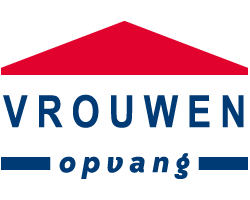 Beleidsplan Stichting Vrouwenopvang Nederland 2020 – 2024Amersfoort 1 mei 2020DoelstellingDe brede doelstelling van de Stichting VON is op een betekenisvolle wijze bijdragen aan de aanpak van huiselijk geweld in Nederland. Het doel van deze aanpak is huiselijk geweld zoveel mogelijk voorkomen en de slachtoffers helpen door een integraal hulpaanbod, gericht op herstel en participatie in de samenleving. De kinderen maken nadrukkelijk deel uit van dit brede hulpaanbod. Landelijk bereikVoor de Stichting VON zijn de vrouwenopvang instellingen de natuurlijke samenwerkingspartners om deze doelstelling waar te maken. De ondersteuning van de Stichting VON richt zich in eerste instantie op het bieden van ondersteuning aan de vrouwenopvang in Nederland. Via deze instellingen draagt de Stichting VON bij aan een ondersteuningsaanbod dat toegankelijk is voor alle inwoners van Nederland. SamenwerkingDe aanpak van huiselijk geweld is vanaf het begin van deze eeuw aanzienlijk verbreed. Bij de oprichting van de Stichting VON behoorde de vrouwenopvang in Nederland tot de pioniers. Nu zijn rijk, gemeenten, politie, justitie, Veilig Thuis en vele andere organisaties betrokken bij de aanpak van huiselijk geweld. De Stichting VON werkt met al deze partijen samen om haar doelstelling waar te maken.Vanaf 2016 is de verbinding gelegd met de aanpak van kindermishandeling. Het hulpaanbod is eveneens verbreed. Er is een brede consensus onder alle partijen over de noodzaak om sterk in te zetten op de preventie en het zoveel mogelijk voorkomen dat slachtoffers opvang nodig hebben. Tegelijkertijd is de realiteit dat er elk jaar minstens 30 dodelijke slachtoffers te betreuren zijn en dat er altijd een landelijk netwerk van veilige opvang nodig zal zijn om erger te voorkomen. Profiel van de slachtoffersOnderzoek geeft steeds meer inzicht in het complexe profiel van de slachtoffers waar de vrouwenopvang mee te maken krijgt. Uit cijfers van 2018 blijkt dat in Nederland per jaar 200.000 volwassenen slachtoffer zijn van ernstig huiselijk geweld. Daarnaast maken per jaar ruim 118.000 kinderen huiselijk geweld mee. Een derde van de levensdelicten in Nederland is gerelateerd aan geweld achter de voordeur. Per jaar vallen hierdoor gemiddeld vijftig doden. Van de slachtoffers houdt 15 procent er blijvend lichamelijk letsel aan over.Bij huiselijk geweld tussen volwassen partners komt het in 80 procent van de gevallen tot beëindiging van de relatie, al dan niet in de vorm van een echtscheiding. Vrouwelijke slachtoffers kampen in 85 procent van de gevallen met schulden. Per jaar doen gemiddeld 16.500 mensen een beroep op de vrouwenopvang: 12.000 vrouwen, 4500 kinderen en 200 mannen. Gemiddeld verblijven slachtoffers zes tot negen maanden in een vrouwenopvang,Daarnaast is het huiselijk geweld een hardnekkig probleem. Ondanks interventies lukt het bij relaties met ernstig en langdurig huiselijk geweld niet altijd het geweld volledig te stoppen en treedt er toch weer herhaling op (Verwey Jonker 2019).  Dit betekent dat een generalistisch hulpaanbod niet volstaat. Deze problematiek is alleen op te lossen vanuit een multidisciplinair aanbod, dat goed gestructureerd en gefaseerd aangeboden moet worden. Dit vraagt om een doorbraak in de samenwerking en financiering. De toekomst ligt bij netwerksamenwerking gefaciliteerd door een bundeling van geldstromen.  In de periode 2016 -2020 is hier onvoldoende vooruitgang op geboekt. TerugblikDe voornaamste activiteit van de Stichting VON in de periode 2016 – 2020 is geweest het bijdragen aan een betere kwaliteit van de opvang van de slachtoffers van huiselijk geweld in Nederland op het moment dat zij een beroep moeten doen op veilige opvang. In Nederland zijn 35 gemeenten via de Wet Maatschappelijke Ondersteuning (Wmo) aangewezen om deze opvang mogelijk te maken. De gezamenlijke wethouders van deze centrumgemeenten hebben bij herhaling uitgesproken dat zij verantwoordelijk zijn voor het in standhouden van een goed landelijk stelsel voor de aanpak van geweld in huiselijke kring. De vrouwen, mannen en kinderen kunnen tijdelijk bij een opvangorganisatie verblijven. Ze kunnen gebruikmaken van basisvoorzieningen als crisisopvang, een individueel hulpverleningstraject, hulpverlening aan de kinderen en nazorg. Hierbij wordt eerst bezien of regionale opvang in de eigen regio mogelijk is. Indien dit niet op veilige wijze gerealiseerd kan worden, wordt gebruikgemaakt van bovenregionale opvang (landelijk stelsel). Ten slotte kan, indien mogelijk, hulpverlening ook ambulant plaatsvinden. De positie van kinderen in de opvang is cruciaal. Mede op basis van het advies van de heer Lenferink (2017) is er binnen de sector steeds meer aandacht voor kinderen en jongeren als zelfstandige individuen met een eigen hulpvraag waarin moet worden voorzien. Dit sluit aan bij het VN-verdrag inzake Rechten van het kind. (VN, 1989).Keurmerk ‘Veiligheid in de Vrouwenopvang’De vrouwenopvang heeft vanaf 2018 het initiatief genomen om ervoor te zorgen dat deze veiligheid in het genoemde landelijk stelsel op een kwalitatief verantwoord niveau is geborgd door de inrichting van een keurmerk: ‘Veiligheid in de vrouwenopvang.’ De Stichting VON heeft door middel van een eenmalige subsidie bijgedragen aan de totstandkoming van het normenkader, dat de basis is voor het keurmerk.  Het primaire doel van het keurmerk is het bieden van een waarborg van kwaliteit en veiligheid in landelijke samenhang. Dit is in het belang van vrouwen én mannen (en hun kinderen) die door opvangorganisaties bediend worden. Het keurmerk moet leiden tot vertrouwen en tevreden ‘klanten’. Het keurmerk staat voor een garantie van veiligheid voor cliënten in het landelijk stelsel van de opvang. Dit betekent gegarandeerde kwaliteit en veiligheid bij de afzonderlijke opvangorganisaties. Stichting VON al eigenaar van het keurmerkIn 2019 is besloten dat de Stichting VON de eigenaar zal zijn van het keurmerk. De vrouwenopvanginstellingen zijn allen lid van de Vereniging Valente. Aangezien een keurmerk niet gebonden kan zijn aan het lidmaatschap van een Vereniging maar openstaat voor iedere partij die meent in aanmerking te komen voor het keurmerk, lag het voor de hand dat de Stichting VON als neutrale partij, het eigenaarschap op zich zou nemen. Over de uitvoering, administratie, onderhoud en beheer heeft de Stichting VON afspraken gemaakt met het Keurmerk Instituut en de Stichting Valente.Trends en ontwikkelingenDe Stichting VON ziet voor de komende periode de volgende trends en ontwikkelingen:LandelijkAanpak huiselijk geweld blijft ook bij het nieuwe kabinet vermoedelijk vanaf 2021) onderdeel van het rijksbeleid. Spanning tussen wens van gemeenten tot meer gemeentelijke beleidsvrijheid en meer mogelijkheden tot integrale financiering en roep om gemeente overstijgende, landelijke coördinatie zodat er een samenhangend beleid ontstaat in de aanpak van huiselijk geweld. Het verdrag van Istanbul roept hiertoe op.Discussie over de te gender neutrale Nederlandse aanpak van huiselijk geweld op basis van de adviezen van het GREVIO-rapport uit 2020. De uitvoering van deze adviezen kunnen van grote invloed zijn op onderwijs, cultuur, hulpverlening, justitie en sociale omgangsvormen.Herijking van het complete hulpaanbod en samenwerkingsrelaties door de coronacrisis van 2020.Vrouwenopvang De vrouwenopvang zal zich kwalitatief en kwantitatief door ontwikkelen langs de lijnen van het keurmerk ‘Veiligheid in de Vrouwenopvang.’Ter versterking van haar hulpaanbod zal zij zich nog meer dan al het geval is, de samenwerking zoeken met de netwerkpartners. Zij zal zich daarin positioneren als expert in het bieden van veiligheid voor slachtoffers van hg met een hoog risicoprofielTegelijk zijn er door de coronacrisis bezuinigingen te verwachten. De vrouwenopvang zal hierop moeten anticiperen door vernieuwing van haar hulpverlening. Veiligheid staat daarbij voorop. Kosten kunnen bespaard worden door via een multidisciplinaire aanpak (dreigend) huiselijk geweld en kindermishandeling voor te zijn. Dit vraagt om inzet van meerdere partijen en gedragen door wetenschappelijk onderzoek, zoals de door de vrouwenopvang gesteunde leerstoel ‘Samenwerken in de veiligheidszorg.’Stichting VONDe Stichting VON zal zich door haar eigenaarschap van het keurmerk ‘Veiligheid in de Vrouwenopvang’ sterken landelijk als partij profileren en positioneren.De Stichting VON zal haar financiële basis verbreden zodat ze middelen heeft om haar doelstellingen te behalen. 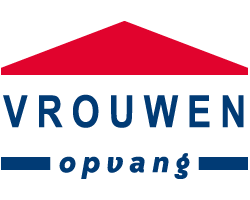 Activiteitenplan 2020 Stichting Vrouwenopvang NederlandHet activiteitenplan van de Stichting VON is een afgeleide van het beleidsplan van de stichting 2020 – 2024. De belangrijkste activiteiten voor 2020 zijn:Invulling eigenaarschap keurmerk ‘Veiligheid in de vrouwenopvang’De Stichting VON heeft niet de ambitie om de uitvoerende werkzaamheden die voortvloeien uit haar eigenaarschap van het keurmerk zelf ter hand te nemen. Ze is met de Stichting Valente overeengekomen dat deze stichting die taken voor haar rekening zal nemen. De doelstelling van de Stichting Valente is het bijstaan van maatschappelijke organisaties, in het bijzonder de Vereniging Valente, die de positie van mensen die zich door psychische of sociale omstandigheden zich in een kwetsbare positie bevinden en aangewezen zijn op de diensten van deze maatschappelijke organisaties, wil verbeteren. De doelstelling van de Stichting Valente maakt het mogelijk de Stichting VON te ondersteunen. Er is ook sprake van een bestuurlijke verwevenheid, daar de voorzitter van de Stichting VON tevens lid is van het bestuur van de Stichting Valente. Er is sprake van een personele unie tussen het bestuur van de Stichting Valente en de Vereniging Valente. De Stichting Valente voert voor de Stichting VON de volledige administratie uit. Dit betekent:de postadministratie incl. die voor het keurmerkde financiële administratiehet opstellen van jaarrekeningenrelatiebeheer met Belastingdienst i.v.m. ANBI statushet aanmaken van een webpagina van VON gekoppeld aan de website van Valentehet publiceren van de jaarrekeningen op deze sitehet adviseren ten aanzien van het jaarlijkse beleidsplan, activiteitenplan en begrotinghet op verzoek voorbereiden van de bestuursvergaderingen van de Stichting VON.Daarnaast zal de Stichting VON haar contractuele verplichtingen nakomen die voortvloeien uit de overeenkomst over beheer en onderhoud van het keurmerk door het Keurmerk Instituut. De samenwerking zal jaarlijks worden geëvalueerd.FondswervingDe Stichting VON heeft beperkte middelen ter beschikking om haar doelstellingen te bereiken. In 2020 zullen activiteiten worden ontplooid om de bekendheid van de Stichting VON te vergroten, zoals bij notarissen en andere instanties die positief staan tegenover het werk van de Stichting VON. 